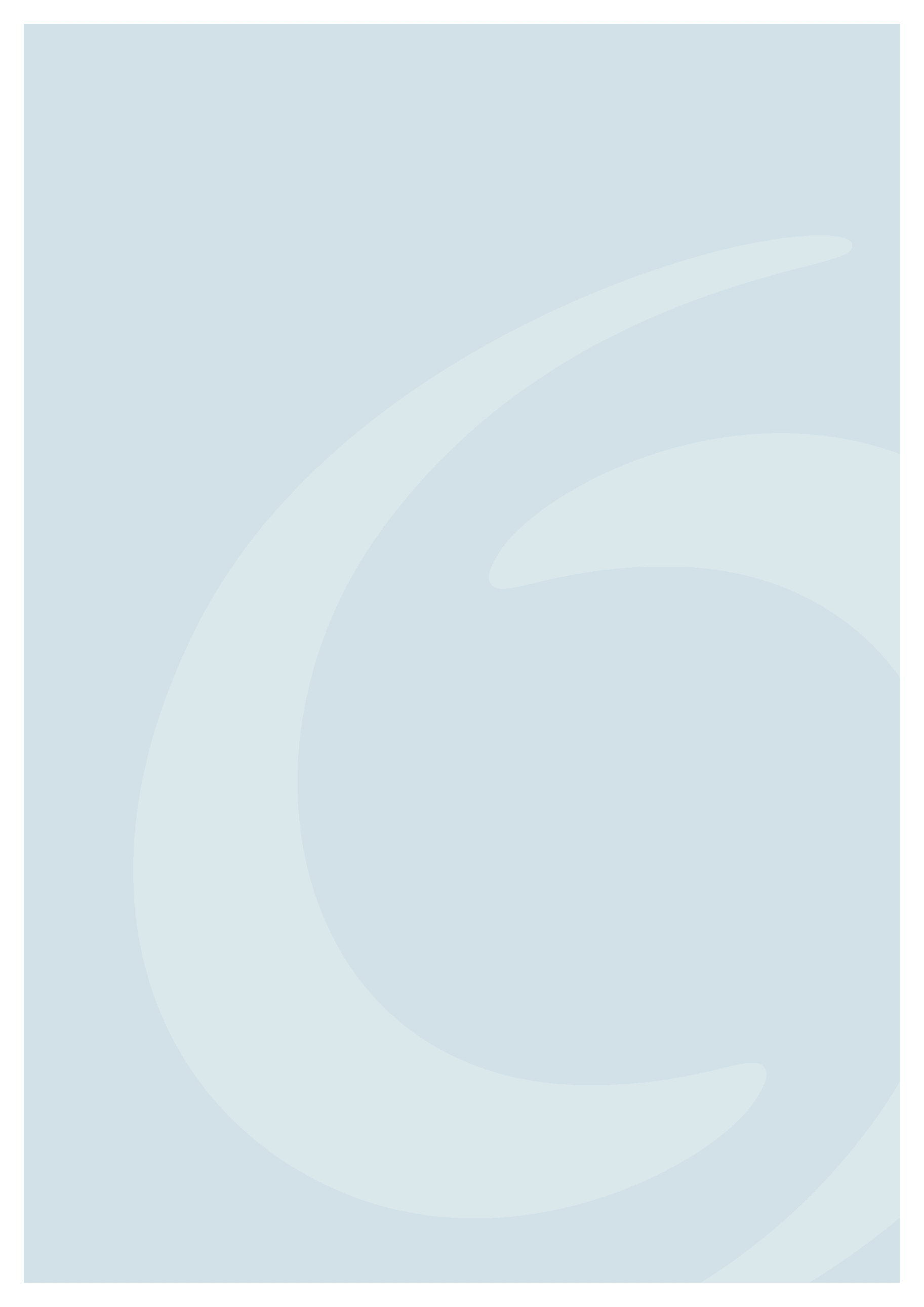 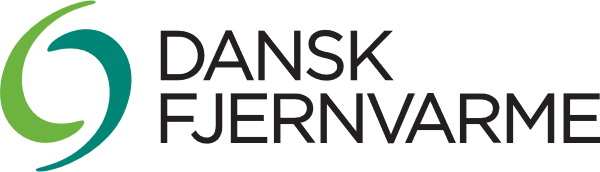 Tjekskema – RisikovurderingOvenstående skema er udfyldt af bestyrelsen ved XX fjernvarmeselskab den XX.XX.XXXXEmneJaNejBemærkninger1Er bestyrelsen således sammensat, så den har de nødvendige kompetencer for at kunne vurdere de nedenfor nævnte risici eller er der behov for nye kompetencer?2Har driftsorganisationen den nødvendige erfaring og kompetencer for at kunne vurdere selskabets risici?3Er organisation, forretningsgange og rapporteringssystemer  tilrettelagt hensigtsmæssigt i forhold til vurdering af risici?4Er den overordnede forsyningssikkerhed, herunder størrelsen af reservekapaciteten, tilstrækkeligt afbalanceret i forhold til omkostningen og evt. udefra kommende trusler?5Er risici omkring produktion og distributionkendte og tilstrækkeligt afdækket?6Er risici omkring miljø kendte og tilstrækkeligt afdækket?7Er der etableret en effektiv forretningsgang dersikrer optegning og registrering af fjernvarmeledninger?8Er risici omkring IT-sikkerhed kendte og tilstrækkeligt afdækket?9Er risici omkring finansielle risici kendte og tilstrækkeligt afdækket?10Er risici omkring kundeforhold kendte og tilstrækkeligt afdækket?11Er risici omkring leverandørforhold kendte og tilstrækkelig afdækket – herunder varigheden og muligheden for genforhandling/opsigelse af leverandøraftaler11Er risici omkring køb af energi kendte og tilstrækkeligt afdækket?Evt.